CONVOCATORIA DEL VIII–CAMPEONATO DE ESPAÑA DE P.A.DE - SOLO DANZA – CATEGORÍAS DE ALEVÍN A JUVENIL-2021A propuesta del Comité Nacional de Patinaje Artístico, la R.F.E.P., convoca el VIII- Campeonato de España en la modalidad de SOLO DANZA, (Categorías de Alevín a Juvenil), bajo las normas siguientes:*-LUGAR Y FECHA DE CELEBRACIÓNDías 27 al 29 de Mayo de 2021 –Gandía - Federación de Patinaje Comunidad Valenciana*-INSTALACIONES ... Polideportivo Municipal de Gandía*-MODALIDAD  ........_Individual Solo Danza  FEMENINO, MASCULINO.*-PISTA ......................_ Parquet de 32x47 m. aproximadamente.*-RUEDAS DANZA..._Aconsejadas por la organización "Dureza - 80 - 90"*-INTEGRATIVOS ..._Serán los reflejados en el reglamento de 2021 de World Skate.*-INSCRIPCIONES…-Estas deberán enviarse mediante el cuadrante oficial del 2021 debidamente rellenado y sin omitir  apartado alguno, todo ello en función de las normas reflejadas en la circular. También deberán adjuntar las clasificaciones del Campeonato Autonómico.Las inscripciones serán admitidas antes de los VEINTICINCO DÍAS NATURALES a la fecha que den comienzo los entrenamientos oficiales, (Lunes 03 de Mayo), siendo rehusadas todas aquellas recibidas fuera de plazo. *-HORARIOS OFICIALES -Se enviarán una vez cerrado el plazo de inscripción.*-SORTEOS .............._ Los sorteos de ordenes de salida de las DANZAS OBLIGATORIAS, se efectuarán en la sede del Comité Nacional, lo mas tardar el lunes día 24 de Mayo, siendo expuestos en la página Web de la R.F.E.P.  – (www.fep.es)*-DESARROLLO DEL CAMPEONATOPara el desarrollo y demás cuestiones técnicas del Campeonato convocado, se establecerán las “Normas de Competición  de Patinaje Artístico”, las cuales estarán en la web www.fep.es .*-ATENCIÓNEstamento Organizador (Norma de obligado cumplimiento):ENTRENAMIENTOS NO OFICIALES (Ver circular Cir29-07) La Federación Española de Patinaje declina toda responsabilidad en caso de accidente.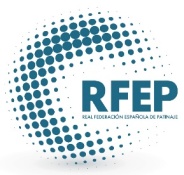 									Comité NacionalReus, 04 de Enero de 2021